    Муниципальная автономная дошкольная образовательная организация          Краснослободского муниципального района Республики Мордовия                         «Центр развития ребенка – детский сад «Радуга»                «Творческий воспитатель – 2023»           Конспект занятия по конструированию                                   (ТИКО – моделирование)     «Происшествие  в волшебном лесу»          для детей подготовительной к школе группы (6 – 7 лет)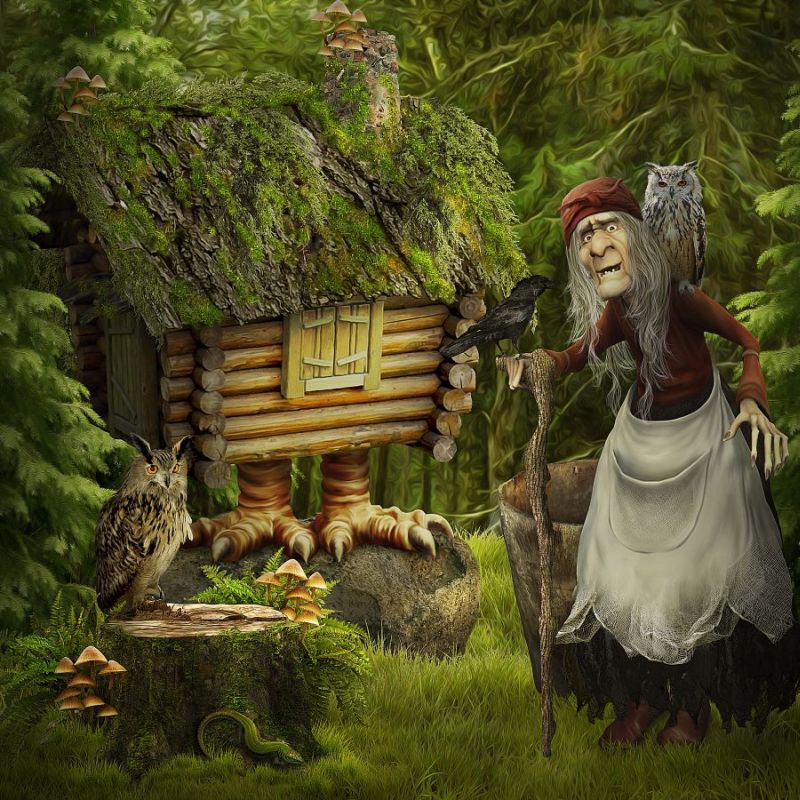                                                                            Подготовила воспитатель: Сидорова Н.И.                                                  Краснослободск 2023г.     Цель: на основе знакомства с трансформируемым игровым конструктором для обучения «ТИКО», актуализировать имеющиеся у детей программные знания и познавательный опыт.     Задачи:    Образовательные: - создать условия для проявления детьми междисциплинарных знаний; - познакомить детей со способом соединения ТИКО - деталей при создании  фигур, используя шарнирное  крепление; - обучать созданию плоскостных фигур по схеме; - способствовать лучшему восприятию информации за счёт интеграции зрительного и тактильного восприятия; - развитие пространственного ориентирования, комбинаторных и конструкторских способностей; - обеспечение развития детского технического творчества; - закрепление элементарных математических представлений о составе числа при помощи ТИКО – деталей; - формирование навыка запоминания небольшого стихотворного произведения с использованием конструктора ТИКО в сочетании с приёмом мнемотехники; - актуализация знаний о геометрических фигурах.    Развивающие: - развитие умения применять межпредметные знания в различных ситуациях; - развитие познавательных процессов (воображения, цветового, тактильного и сенсорного восприятия);  - развитие моторики рук, творческого и логического мышления; - закрепление вычислительного навыка; - развитие механической, эмоциональной, зрительной памяти, переключаемости внимания; - закрепление социально – коммуникативных навыков и этических норм; - развитие художественных навыков театрализации на основе приёма «театр взрослого».    Воспитательные: - побуждение к творчеству; - воспитание целеустремлённости; - воспитание экологической культуры; - прививание чувства эмпатии, стремления оказать помощь; - совершенствование умения находить конструктивные пути взаимодействия.       Целевая аудитория: дети 6 – 7 лет.Оборудование и материалы:  экран, проектор, ноутбук, видеозапись «выпуска новостей»; наборы конструктора ТИКО «Малыш» на каждого ребёнка; схемы сборки плоскостных фигур из ТИКО – деталей «Дерево», «Ёлка», «Птичка», «Лиса», «Заяц», «Медведь»; кукла Баба Яга, метла, сундук; набор ТИКО – деталей с цифрами от 1 до 10; магнитная доска, картинки для выкладывания мнемо – схем демонстрационные и раздаточные (на ТИКО – деталях), столы для оформления смысловых зон детской деятельности, стулья.Интеграция  образовательных  областей:  художественно-эстетическое развитие, познавательное развитие, речевое развитие, физическое развитие, социально – коммуникативное развитие.Методы и приёмы: показ приёмов изготовления конструкции, демонстрация образца (схемы), работа по схеме и словесной инструкции, метод числовой комбинации «домик», мнемотехника, игровой приём, театрализация, физкультминутка.                                                   Ход занятия             1.Вводная часть.    Образовательное пространство оформлено тремя смысловыми зонами в виде трёх рядов столов, на которых разложены детали из  ТИКО – наборов и соответствующий демонстрационный и раздаточный материал.            Приветствие   Воспитатель: - Дети, меня зовут Наталья Ивановна. Я пришла к вам, чтобы вместе с вами поиграть. Вы любите играть? (Ответы детей). - Дети, начнем вместе дружить с весёлого приветствия. Встанем в кружок. Протяните руку вперед, так, чтобы ладошки наши соприкоснулись.     Скажем такие слова: «Здравствуй, здравствуй, не зевай и ладошку мне давай!»           Сюрпризный момент. Постановка проблемной ситуации.    Воспитатель: - Но пока я к вам собиралась, успела просмотреть выпуск новостей и  огорчилась. Захотелось обсудить эту грустную новость с вами. Может быть, мы вместе что – то придумаем?  Сейчас будут показывать повторный выпуск. Хотите, посмотрим? (Ответы детей)   На экране заставка выпуска новостей. Ведущая в студии передаёт «главную новость к этому часу», что сопровождается «видеорепортажем». В выпуске сообщается о печальном происшествии в волшебном лесу. Пожилая гражданка по имени Баба Яга напустила колдовство на волшебный лес, в результате которого засохли деревья и цветы, не видно бабочек, зверей и птиц. Лес безжизнен, пуст и заколдован.    «Нашему корреспонденту» удалось выяснить, что колдовство Баба Яга напустила с досады, по зависти - дети  в детском саду дружно играют, им интересно, у них новые игры.    Репортаж с «места событий». На вопрос корреспондента о том, есть ли способ избавить лес от колдовства, Баба Яга заявляет, что для этого дети детского сада должны выполнить магические задания, но она не намерена озвучивать эти задания. Выпуск завершается.  Воспитатель: - Дети, что мы узнали из выпуска новостей? (Ответы детей: Баба Яга напустила колдовство и лес стал неживым)  Воспитатель: - Почему она так поступила? (Ответы детей :- Завидует, что дети вместе играют в детском саду, ей одной скучно)  - Есть ли способ разрушить это колдовство? (Ответы детей: - Нужно выполнить задания) Воспитатель: - Вы хотели бы помочь избавить лес от колдовства? Там сейчас очень грустно. (Ответы детей: -  Да, хотели бы)- Дети, как бы мы могли узнать эти задания? (Предположения детей)-Возникла идея. Мой друг -  снегирёк слетает в волшебный лес и попробует убедить Бабу Ягу  появиться у нас. Может быть, у нас получится сделать доброй Бабу Ягу, чтоб сказала магические задания. Поможете  мне её уговорить? (Ответы детей)       Снегирь с чириканьем улетает за ширму.  На метле со свистом из – за ширмы влетает Баба Яга (воспитатель действует от имени куклы): - Какой у них телевизир! Снегирь прилетел: - Скорей, бабуля, собирайся, тебя по новостям показывают, ты звезда экрана! Я быстрее на метлу – и сюда. Включайте!  Воспитатель: - Выпуск уже закончился. Просим тебя, уважаемая Баба Яга, скажи нам магические задания. Мы будем с тобой играть в игры и дружить, позовём на праздники. Примем бабушку в друзья? (Ответы детей )  Баба Яга: - Чевой - то так радостно сразу сделалос! Согласна! Только лес уже погиб.  Дети должны заселить лес новыми обитателями. Оставляю вам свой волшебный сундук в помощь. Удачи! За сундуком вернус! (Улетает).         2.Основная часть.   Воспитатель: - Посмотрим, что в сундуке. Вот они, задания.   Воспитатель достаёт старинный свиток, читает:  - Первое. Изготовить лесных обитателей. - Второе. Заселить их в домики. - Третье. Оживить обитателей с помощью магического заклинания. - Дети, готовы приступить к выполнению заданий Бабы Яги? (Ответы детей)   Воспитатель: - Дети, из чего мы можем изготовить лесных обитателей?(Ответы)   - Предлагаю вам сделать их из конструктора ТИКО, который я вам принесла. Проходите за столы, рассаживайтесь.                 Дети рассаживаются за столы первой смысловой зоны.   Воспитатель: - Конструктор ТИКО состоит из деталей  разных геометрических форм. Они очень яркие. (Показ)  Назовите формы ТИКО – деталей. (Ответы детей)  - Из ТИКО – деталей можно сделать различные модели, плоские и объёмные. - Детали скрепляются между собой с помощью соединительных элементов: дуги и шарика. (Показ). Детали имеют две стороны: шероховатую и гладкую. Чтобы соединить детали между собой, нужно их расположить под углом, шершавой стороной к шершавой. Шарик вставляется в дугу. Всегда при соединении дуга располагается сверху шарика. При этом должен слышаться лёгкий щелчок, как будто замочек застёгивается.     Воспитатель: - Дети, перед вами детали ТИКО – конструктора и схемы лесных обитателей, которые помогут вам в работе. Соберите их из ТИКО – конструктора в соответствии со схемой. Например, посмотрим на схему цветка. Из деталей  какой формы он состоит.  Стебель имеет прямоугольную форму. Серединка – многоугольник. Лепестки какую форму имеют? (Ответы детей: квадрат).    - Подготовим пальцы к работе.   Пальчиковая гимнастика. - Встряхните кисти рук, погладьте ладошки, поработайте пальцами.    - Можно приступать к работе. Выбирайте из контейнера только те детали, которые понадобятся для сборки схемы.    Работа по схемам. Индивидуальная помощь педагога при необходимости.   Звучит музыкальная композиция «Чудесный лес» (минус) С.Ранда, тихим фоном.         Работа в парах: педагог просить закончившего работу ребёнка оказать помощь соседу. Следит за осанкой детей.   Воспитатель: - Я вижу, с работой вы справились. Поднимите вверх свои изделия, покажите, что у вас получилось. Тут и цветы и ёлки, птица, мишка, зайка и лисица. Молодцы! Сложите все поделки в сундук Бабы Яги. Вы справились с её первым магическим заданием.        Музыка выключается. Воспитатель: - Немного отдохнём. Встаньте в круг.  Физкультминутка «Лесная зарядка»Зайцы встали по порядку,     («уши», маршируем,)Зайцы делают зарядку.          ( рывки руками на плечи)Саша тоже не ленись,На зарядку становись!           (поочерёдно грозим пальцами)Прыг – скок, руки вверх!Прыг – скок, руки вниз!         (движения по тексту)А теперь, давай, дружокПотянись, тянись, тянись!      (руки над головой, встаём на цыпочки)А лягушки на кувшинке       Дружно выпрямили спинки     (поочерёдно руками показываем лягушек)Ставят лапки на бокаИ качаются слегка.              (боковые наклоны)        Воспитатель: - Отдохнули. Пора приступать к следующему заданию Бабы Яги. Садитесь за эти столы.  Дети рассаживаются за столы второй смысловой зоны.   Воспитатель: - В волшебном лесу все звери живут в домиках. Нам нужно их расселить правильно. На крыше каждого домика цифра, обозначающая количество жильцов . Вот например, в этом домике должны жить лисички. Сколько их? (Ответы детей)  - В домике две квартиры. В одну из них необходимо заселить сколько лисичек? Верно, три. Подумайте, сколько лисичек нужно заселить во вторую квартиру. Почему ты так думаешь? (Ответы детей)    - Возьмите домик из ТИКО – деталей с цифрой 5 на крыше и присоедините к нему квартиру - деталь с соответствующей цифрой. Присоединяем в двух местах. Все справились.   Воспитатель: - Возьмите домик с цифрой 6 на крыше. Кто в нём будет жить? Зайцы. - Сколько зайцев должно жить в первой квартире? (Ответ детей: 3) Сколько зайцев заселим во вторую квартиру? Скажи, почему. Все согласны? (Ответы детей). - Выберите деталь – квартиру с соответствующей цифрой и присоедините в домик.   Воспитатель: - Кого мы ещё не заселили? Возьмите домик с цифрой 7 на крыше. В нём должны жить 7 медведей. Сколько мишек должно жить в первой квартире? Шесть. Сколько мишек заселим во вторую квартиру?  Скажи, почему. Должно быть, это очень маленькая  квартирка. Воспитатель: - Теперь сложим все домики в сундук Бабы Яги. По ним она и расселит лесных обитателей.  Сама она вряд ли умеет считать, видимо, неграмотная, раз дала нам такое задание.   Воспитатель проходит с сундуком  возле детей, дети складывают домики.  Воспитатель: - Предлагаю приступить к выполнению третьего задания. Пройдите за эти столы. Итак, нам необходимо оживить лесных обитателей с помощью магического заклинания. Но…какого?   Из – за ширмы со свистом вылетает на метле Баба Яга: - Я за сундуком.  Всё выполнили?    Воспитатель: - Бабушка, осталось магическое заклинание. Скажи нам его.    Баба Яга:  - Но я тороплюсь. Слушайте и запоминайте, только быстро, мне некогда. Вам нужно всего лишь сказать такие слова:Вы любите лес: Ёлки до небес, Берёзы, дубы, ягоды, грибы, Ручеёк лесной, -  Будет лес живой!   Баба Яга: - Мне пора! Спасибо за дружбу! Ещё прилечу!   Воспитатель: - Подожди, ну пожалуйста! Дети, вы хоть что – нибудь запомнили? Нет? Я тоже. Как же мы без тебя произнесём это заклинание, Баба Яга?   Баба Яга (с досадой): - Ой, да сейчас… Чуфырь – чуфырь!  Колдует над тарелкой, накрытой полотном, сдёргивает; берёт из тарелки картинки, бросает на стол: - Вот вам волшебные картинки в помощь! (Улетает)   Воспитатель: - Дети, эти картинки и вправду волшебные. Вы увидите, как с их помощью мы легко и быстро запомним это заклинание. Будем выкладывать его по строчкам. Я – на доске, а вы – на столах рядами из ТИКО – деталей с картинками.         Вспомните из математики правило выкладывания предметов, направление счёта, выкладывания числового ряда. В каком направлении мы это делаем? Слева направо. Таким образом, слева направо будем выкладывать строчки.  Педагог прикрепляет на доску картинку – символ слова «ВЫ»: - Палец на этой картинке показывает на вас, как бы говорит: «вы».  - Это сердечко. Что оно обозначает? Что мы что – то должны любить. Вот и получается: «вы любите». А что «вы любите»? Что на следующей картинке? Лес. Смотрите, у нас получилось: «вы любите лес». Прочитаем вместе. Вот мы и запомнили первую фразу заклинания.     Таким образом, на доске выложен первый ряд из трёх картинок.   Воспитатель: - Дети, выложите эту первую фразу в ряд на столах с помощью ТИКО – деталей с картинками.  Прочитайте.  Воспитатель помещает на доску второй ряд, состоящий из двух картинок: - Что здесь изображено? Ёлки. Эта картинка обозначает слово «ёлки». - На этой картинке  - небеса. Ёлки до небес. Эта картинка обозначает «до небес». - Что у нас получилось? Прочитайте хором вторую строчку. «Ёлки до небес». -  Выложите на столах второй ряд из ТИКО – деталей с соответствующими картинками.     Дети выполняют.    - Прочитайте вместе первую и вторую строчку.  - Найдите ТИКО – детали с картинками второй строки, расположите под первой строчкой.   Таким же образом выкладывается третий ряд из четырёх картинок: «Берёзы, дубы, ягоды, грибы».  Дети произносят третью фразу хором и выкладывают четыре детали с картинками, образуя третий ряд.  Дети читают все три строки полностью, водя пальчиками по получившимся схемам на столах. Воспитатель ставит картинку на начало четвёртого ряда:  - Дети, это ручеёк. Он находится в лесу. Значит, это ручеёк какой? Верно, лесной. Эта картинка обозначает «ручеёк лесной». - Что на этой картинке? Лес.  - Смотрите. На этой картинке весёлый знак. Человечек подпрыгнул вверх, радуется, что будет лес живой. Эта картинка обозначает слово «живой». «Будет лес живой». - Прочитайте последнюю строчку хором: «Ручеёк лесной! Будет лес живой!».  Дети читают хором и соединяют три картинки четвёртого ряда. Выкладывают этот ряд под третьим рядом.   Воспитатель: - Внимание! Настал волшебный момент! Сейчас мы все вместе, громко (чтобы услышали в волшебном лесу), произнесём это заклинание полностью.   Дети без помощи педагога хором произносят полный текст стихотворения.   Воспитатель, обращаясь к одному из детей: - Пожалуйста, произнеси это заклинание сам.    Воспитатель предлагает желающим детям самостоятельно полностью проговорить стихотворный текст.           3.Заключительная часть.    Воспитатель: -  Дети, нам пришлось спасать волшебный лес. Что мы для этого делали? (Ответы детей: познакомились с ТИКО конструктором, собирали лесных обитателей по схеме, заселяли домики, разучивали заклинание).   Воспитатель: - Не напрасными ли были наши усилия? Ожил ли волшебный лес? Может быть, мы об этом узнаем из следующего выпуска новостей.   На экране ведущая с «краткими новостями о главном». Стало известно, что колдовство Бабы Яги разрушилось, - значит, дети смогли узнать волшебные задания и с ними справиться. Обитатели леса благодарят детей за помощь.    Воспитатель: - И я благодарю вас, ребята. Если занятие было для вас лёгким и интересным, было всё понятно, попрошу вас поднять вверх зелёную деталь ТИКО – конструктора.    Если занятие показалось скучным, неинтересным, было что – то непонятным, поднимите красную деталь.  Большое вам спасибо. Возьмёмся за руки и отправимся в группу.